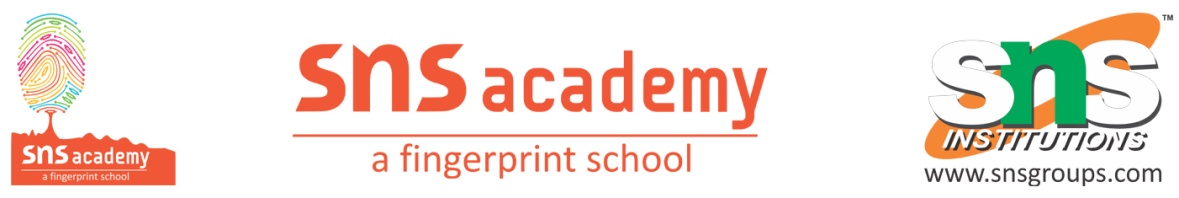 PERIODIC TESTGRADE – XI								MARK - 40SUBJECT – CHEMISTRY				    TIME – 1 hr 30 minsGENERAL INSTRUCTIONS:All Questions are compulsory.Question number 1 to 10 carry 1 mark.Question number 11 to 14 carry 2 marks.Question number 15 to 18 carry 3 marks.Question number 19 and 20 carry 5 marks.1.  What is the number of significant figures in 1050 × 104?2. What is one a.m.u. or one u?3.  Write down the empirical formula of benzene.4.  Vanadium metal is added to steel to impart strength. The density of vanadium is 5.96      g/cm3. Express this in the SI unit.5. If in the reaction HgO(s) → Hg(l) + 12O2(g) 100.0 g of HgO on heating in a closed tube gives 92.6 g of Hg, what is the weight of oxygen formed?6. What is the relationship between molecular weight and vapor density of a gas?7. Why atomic masses are the average values?8. What is the mass of 2 moles of CO2?9. Define the limiting reagent with an example10. Balance the equation
Fe(s) + O2(g) → Fe2O3(s)11. What is the number of oxygen atoms in one mole of CuSO4.5H2O?12. What is the percentage composition of Ca in CaCO3?13. How many total electrons are present in 1.4 g of nitrogen gas(OR)What is the mass in gms of 11.2 L of N2 at STP?14. What is the mass of 3.01 × 1022 g of SO2?15. Distinguish between an atom and a molecule.16. How many molecules approximately do you expect to be present in a small crystal of sugar which weighs 10 mg?17. Two containers of equal capacity A1 and A2 contain 10 g of oxygen (O2) and ozone (O3) respectively. Which of the two will have greater no. of O-atoms and which will give greater no. of molecules?
18. Define Avogadro’s number. What is its equal to?(OR)State the law of Constant Composition. Illustrate with two examples.19. A sample of NaNO3 weighing 0.83 g is placed in a 50,0 mL volumetric flask. The flask is then filled with water upon the etched mark. What is the molarity of the solution?20. A crystalline salt on being rendered anhydrous loses 45.6% of its weight. The percentage composition of the anhydrous salt is Aluminium = 10.50%, Potassium = 15.1% Sulphur = 24.96%, Oxygen = 49.92%. Find the simplest formula of the anhydrous and crystalline salt.